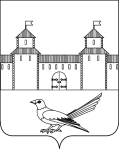 от 08.06.2016 №826-пВ соответствии с Жилищным кодексом Российской Федерации, Федеральным законом от 21.07.2007 № 185-ФЗ «О Фонде содействия реформированию жилищно-коммунального хозяйства», постановлением Правительства Российской Федерации от 28.01.2006 № 47 «Об утверждении Положения о признании помещения жилым помещением, жилого помещения непригодным для проживания и многоквартирного дома аварийным и подлежащим сносу или реконструкции», руководствуясь статьями 32, 35, 40 Устава муниципального образования Сорочинский городской округ Оренбургской области, администрация Сорочинского городского округа Оренбургской области ПОСТАНОВЛЯЕТ:1. Утвердить Положение о порядке сноса многоквартирных жилых домов, признанных аварийными и подлежащими сносу, согласно приложению.2. Определить Управление архитектуры, градостроительства и капитального строительства администрации Сорочинского городского округа Оренбургской области уполномоченным органом по организации сноса аварийных многоквартирных домов на территории муниципального образования Сорочинский городской округ Оренбургской области.           3. Настоящее постановление вступает в силу после официального опубликования в газете «Сорочинский вестник» и подлежит размещению на Портале муниципального образования Сорочинский городской округ Оренбургской области.4. Контроль за исполнением настоящего постановления возложить на первого заместителя главы администрации городского округа по оперативному управлению муниципальным хозяйством Богданова Алексея Александровича. 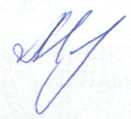 Глава муниципального образованияСорочинский городской округ                                                           Т.П. МелентьеваРазослано: в дело, прокуратуре, Павловой Е.А., Контрактной службе, Вагановой Е.В., Управлению архитектуры, газете «Сорочинский Вестник»Положениео порядке сноса многоквартирных жилых домов, признанных аварийными и подлежащими сносу 1. Настоящее Положение определяет порядок и условия сноса многоквартирных домов, признанных аварийными и подлежащими сносу.2. Решение о сносе жилых домов, расположенных на территории муниципального образования Сорочинский городской округ Оренбургской области, признанных аварийными и подлежащими сносу, принимается администрацией Сорочинского городского округа Оренбургской области путем издания постановления.              3. После прохождения всех процедур, установленных статьей 32 Жилищного кодекса Российской Федерации, и освобождения нанимателями и собственниками жилых помещений, многоквартирный дом, признанный аварийным, подлежит сносу.4. Снос аварийного дома может быть произведен на безвозмездной основе или посредством осуществления закупок на выполнение работ по сносу аварийного дома в соответствии с требованиями Федерального закона от 05.04.2013 № 44-ФЗ «О контрактной системе в сфере закупок товаров, работ, услуг для обеспечения государственных и муниципальных нужд» за счет средств, предусмотренных в бюджете муниципального образования Сорочинский городской округ Оренбургской области.5. В приоритетном порядке рассматривается вопрос о заключении договора на безвозмездное оказание услуги по сносу аварийного дома.6. Управление архитектуры, градостроительства и капитального строительства администрации Сорочинского городского округа Оренбургской области (далее – Управление архитектуры) организует снос аварийного многоквартирного дома на безвозмездной основе на основании постановления администрации Сорочинского городского округа Оренбургской области  (далее - постановление).7. Условия выполнения работ по сносу аварийного дома на безвозмездной основе устанавливаются в договоре на безвозмездное оказание услуги по сносу аварийного дома, заключенным уполномоченным органом (далее - договор).8. Для выявления юридических лиц, индивидуальных предпринимателей или физических лиц, желающих произвести снос аварийного дома, Управление архитектуры в течение трех рабочих дней со дня издания постановления, указанного в пункте 6 настоящего Положения, направляет для опубликования в газете «Сорочинский Вестник» сообщение с предложением о заключении договора о сносе аварийного дома на безвозмездной основе.9.  Срок приема заявлений о заключении договора о сносе аварийного дома (далее – заявление) устанавливается в три рабочих дня со дня опубликования сообщения в газете «Сорочинский Вестник».10. Заявление подается в Управление архитектуры в двух экземплярах (Форма заявления согласно приложению № 1 к Положению). Заявление регистрируется в журнале входящей корреспонденции. В журнале и на заявлениях специалистом Управления архитектуры при заявителе фиксируется время и дата приема заявления, и один экземпляр заявления с отметкой о регистрации возвращается заявителю. Заявления и журнал регистрации заявлений на следующий рабочий день после окончания срока приема заявлений направляются главному архитектору муниципального образования Сорочинский городской округ Оренбургской области. В случае появления двух и более претендентов договор заключается с претендентом, заявка которого зарегистрирована первой (Форма договора согласно приложению № 2 к Положению). 11. После проведения процедур сноса многоквартирного дома отделом по управлению муниципальным имуществом и земельным отношениям администрации Сорочинского городского округа Оренбургской области проводятся мероприятия по снятию с кадастрового учета и прекращению права муниципальной собственности в отношении  помещений, расположенных  в снесенном многоквартирном доме.
Форма заявленияо заключении договора на безвозмездное оказание услуги по сносу аварийного дома(для организаций:
заявление подается на бланке организации с
заполнением соответствующих реквизитов)

ЗАЯВЛЕНИЕПрошу заключить договор на безвозмездное оказание услуги по сносу аварийного(ных) дома(ов), расположенного(ых) по адресу:________________________________________
____________________________________________________________________________.

Указанный(ые) аварийный(ые) дом(а) осмотрен(ы).
Ознакомлен с Положением о порядке сноса многоквартирных жилых домов, признанных аварийными и подлежащими сносу, утвержденным постановлением администрации Сорочинского городского округа Оренбургской области от «____» __________ 20__ г. № __________. 
«____» ____________ 20__ г.                                         _____________                    Ф.И.О.                                                                                                 (подпись)

Заявление принято ____ час. ___ мин. «__» ________ 20__ г.

Специалист уполномоченного органа  ___________________________________________                                                                                            (должность, Ф.И.О., подпись)Договор на безвозмездное оказание услуги по сносу аварийного дома (типовой образец)город Сорочинск                                                                         "___" __________ 20 __ г._______________________________________________, находящ_____ по адресу:_______________________________________________, свидетельство (паспорт -для физического лица) ___________, ОГРН (для юридического лица и индивидуального предпринимателя) _____________, ИНН (для юридического лица и индивидуального предпринимателя) ____________, в лице __________________на основании_____________________, именуемое в дальнейшем «Уполномоченный орган», с одной стороны, и _____________________________________________________________________________,именуем__ в дальнейшем «Исполнитель», с другой стороны, и совместно именуемые «Стороны», заключили настоящий договор подряда о нижеследующем:1. Предмет договора1.1. По настоящему договору «Исполнитель» обязуется по заданию «Уполномоченного органа» выполнить работы, указанные в п. 1.2 настоящего договора.1.2. «Исполнитель» обязуется выполнить следующие работы:_______________________________________________________________________________________________________________________________________________________________________________________________________________________________________1.3. Срок выполнения работ с "__" ______ 20 __ г. до "__" ______ 20 _ г. «Исполнитель» имеет право выполнить работы досрочно.1.4. Услуги считаются оказанными после подписания обеими Сторонами Акта приема-сдачи работ (Приложение к настоящему Договору).2. Права и обязанности сторон2.1. «Исполнитель» обязан:2.1.1. Оказать Услуги с надлежащим качеством.2.1.2. Оказать Услуги в полном объеме, в срок, указанный в п. 1.3. настоящего договора, с обеспечением условий безопасности проведения работ.2.1.3. Безвозмездно исправить по требованию «Уполномоченного органа» все выявленные недостатки в ходе выполнения работ в течение ____ дней.2.1.4. «Исполнитель» обязан выполнить работу лично, за свой счет, с применением собственной техники, с обеспечением вывоза строительного мусора.2.2. «Уполномоченный орган» обязан:2.2.1. Предоставить «Исполнителю» точный список адресов аварийных многоквартирных домов, подлежащих сносу.2.3. «Уполномоченный орган» имеет право:2.3.1. В любое время проверять ход и качество работы, выполняемой «Исполнителем».3. Цена договора и порядок расчетов3.1. «Исполнитель» выполняет работу на безвозмездной основе.4. Ответственность сторон4.1. «Стороны» по настоящему договору несут ответственность в соответствии с действующем законодательством Российской Федерации.5. Порядок разрешения споров5.1. Споры и разногласия, которые могут возникнуть при исполнении настоящего договора, будут разрешаться путем переговоров между сторонами.5.2. В случае невозможности разрешения споров путем переговоров стороны после реализации предусмотренной законодательством процедуры досудебного урегулирования разногласий передают их на рассмотрение в судебном порядке.  6. Заключительные положения6.1. Любые изменения и дополнения к настоящему договору действительны лишь при условии, что они совершены в письменной форме и подписаны уполномоченными на то представителями сторон. Приложения к настоящему договору составляют его неотъемлемую часть.6.2. Настоящий договор составлен в двух экземплярах. Оба экземпляра идентичны и имеют одинаковую юридическую силу. У каждой из сторон находится один экземпляр настоящего договора.Адреса, реквизиты и подписи сторон.м.п.                                                                                   Актприема-сдачигород Сорочинск                                                                       "___" __________ 20 __ г._______________________________________________, находящ_____ по адресу:_______________________________________________, свидетельство (паспорт -для физического лица) ___________, ОГРН (для юридического лица и индивидуального предпринимателя) _____________, ИНН (для юридического лица и индивидуального предпринимателя) ____________, в лице __________________на основании_____________________, именуемое в дальнейшем «Уполномоченный орган», с одной стороны, и _____________________________________________________________________________,именуем__ в дальнейшем «Исполнитель», с другой стороны, и совместно именуемые «Стороны», составили настоящий акт приема-сдачи о нижеследующем:1. В соответствии с договором оказания услуг от «___»_________ 20__г. «Исполнитель» выполнил, а «Уполномоченный орган» принял оказанные услуги согласно п. 1.2 настоящего договора, а именно:__________________________________________________________________________________________________________________________________________________________2. Настоящим актом каждая из сторон по договору подтверждает, что обязательства сторон выполнены, у сторон нет друг к другу претензий по существу договора.3. Настоящий акт составлен в двух экземплярах, имеющих одинаковую юридическую силу.Адреса, реквизиты и подписи сторон.м.п.                                             Администрация Сорочинского городского округа  Оренбургской областиП О С Т А Н О В Л Е Н И ЕОб утверждении Положения о порядке сноса многоквартирных  жилых домов, признанных аварийными и подлежащими сносу Приложениек постановлению администрации                                                                                                    Сорочинского городского округаОренбургской области                                                                                          от 08.06.2016 №826-пПриложение № 1к Положению о порядке сноса
многоквартирных домов, признанных
аварийными и подлежащими сносу ______________________________________________(Уполномоченный орган)от _____________________________________________                (для граждан: Ф.И.О. полностью, для организаций и ИП: название) адрес проживания, место нахождения
______________________________________________
______________________________________________
Телефон № _____________________________________Приложение № 2к Положению о порядке сноса
многоквартирных домов, признанных
аварийными и подлежащими сносу «Уполномоченный орган»:                                                      «Исполнитель»:Реквизиты _________________     Ф.И.О.Реквизиты  ___________________   Ф.И.О.Приложение к Договору на безвозмездноеоказание услуги по сносу аварийного дома«Уполномоченный орган»:                                                      «Исполнитель»:Реквизиты _________________     Ф.И.О.Реквизиты___________________   Ф.И.О.